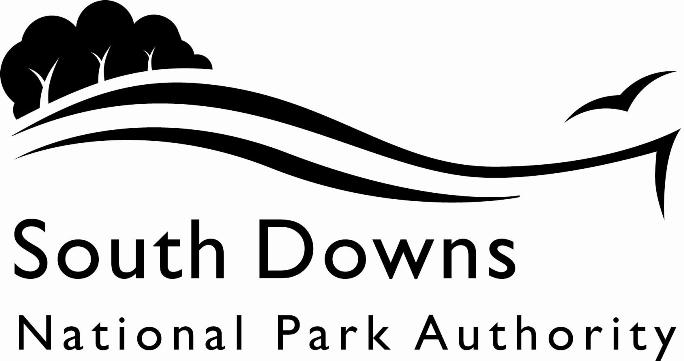 Town and Country Planning Acts 1990Planning (Listed Building and Conservation Area) Act 1990LIST OF NEW PLANNING AND OTHER APPLICATIONS, RECEIVED AND VALIDWEEKLY LIST AS AT 25 September 2023The following is a list of applications which have been made valid in the week shown above for the recovered areas within the South Downs National Park (Adur District Council, Arun District Council, Brighton & Hove Council, Mid Sussex District Council, Wealden District Council, Worthing Borough Council, county applications for East Sussex, Hampshire and West Sussex County Councils), and for all “Called In” applications for the remainder of the National Park area. These will be determined by the South Downs National Park Authority.IMPORTANT NOTE:The South Downs National Park Authority adopted the Community Infrastructure Levy Charging Schedule on 1st April 2017. Applications determined after that date will be subject to the rates set out in the Charging Schedule https://www.southdowns.gov.uk/community-infrastructure-levy/. If you have any questions, please contact CIL@southdowns.gov.uk or tel: 01730 814810.  Want to know what’s happening in the South Downs National Park? 
Sign up to our monthly newsletter to get the latest news and views delivered to your inboxwww.southdowns.gov.uk/join-the-newsletterApplicant:		Mr Marcus WestProposal:	Alterations to roof, including insertion of dormers to front and rear, to create habitable spaceLocation:	High Bank , 45 Cross Lane, Findon, West Sussex, BN14 0UBGrid Ref:	512291 108484Applicant:		Mr Miles FirthProposal:	Reduce to just below previous pruning points and thin canopy on 1 no. Maple tree in rear (eastern side) garden (T1)Location:	Conifer House , The Street, Fulking, West Sussex, BN5 9LTGrid Ref:	524896 111451Applicant:		Mr. Andrew and Mark CurrieProposal:	Alterations to existing buildings in business use, the taking down of an existing steel framed asbestos clad building and the construction of a new oak framed building, to create 4 holiday accommodation units, restoration of open yard and construction of replacement storage area to reduce road noise into existing farmsteadLocation:	Pangdean Farm , London Road, Pyecombe, West Sussex, BN45 7FJGrid Ref:	529366 111657IMPORTANT NOTE: This application is liable for Community Infrastructure Levy and associated details will require to be recorded on the Local Land Charges Register. If you require any additional information regarding this, please contact CIL@southdowns.gov.uk or tel: 01730 814810.Applicant:		Scottish and Southern Electricity NetworksProposal:	Uprgrading single phase overhead lines to three phaseLocation:	Woodside, Shellbridge Road, Slindon, Arundel, West Sussex, BN18 0LTGrid Ref:	497241 107443Applicant:		Mr Roger AnscombeProposal:	Increase the ceiling/roof height of outbuildingLocation:	1 Watermeadow Cottages , Warningcamp Lane, Warningcamp, West Sussex, BN18 9QLGrid Ref:	503631 106652Town and Country Planning Acts 1990Planning (Listed Building and Conservation Area) Act 1990LIST OF NEW PLANNING AND OTHER APPLICATIONS, RECEIVED AND VALIDWEEKLY LIST AS AT 25 September 2023The following is a list of applications which have been made valid in the week shown above. These will be determined, under an agency agreement, by Chichester District Council, unless the application is ‘Called in’ by the South Downs National Park Authority for determination. Further details regarding the agency agreement can be found on the SDNPA website at www.southdowns.gov.uk.If you require any further information please contact Chichester District Council who will be dealing with the application.IMPORTANT NOTE:The South Downs National Park Authority adopted the Community Infrastructure Levy Charging Schedule on 1st April 2017. Applications determined after that date will be subject to the rates set out in the Charging Schedule https://www.southdowns.gov.uk/community-infrastructure-levy/. If you have any questions, please contact CIL@southdowns.gov.uk or tel: 01730 814810.  Want to know what’s happening in the South Downs National Park? 
Sign up to our monthly newsletter to get the latest news and views delivered to your inboxwww.southdowns.gov.uk/join-the-newsletterApplicant:		Mrs F RobinsonProposal:	Replacement outbuilding.Location:	Keepers Cottage, Locksash Lane, West Marden, Chichester, West Sussex, PO18 9EHGrid Ref:	478828 112678Applicant:		Miss & Mr Jacqueline & Euan Evans & GorrieProposal:	Two-storey rear extension, front infill extension, fenestration adaptations and internal alterations.Location:	Tree Tops , B2146 Old House Lane To West Marden Hill, West Marden, West Sussex, PO18 9EUGrid Ref:	477261 113689Applicant:		Mr Mike ThompsonProposal:	Erection of a two storey side extension and associated internal alterations. Replacement of existing outbuilding for proposed garage.(Variation of condition 2 of permission SDNP/22/02412/LIS - changes to layout).Location:	12 The Green, Fernhurst, West Sussex, GU27 3HYGrid Ref:	489973 128459Applicant:		Mr & Mrs N FanucciProposal:	Erection of detached outbuilding, addition of enlarged entrance porch, dormer, pool and pool house.Location:	Wheelwrights , Fernden Lane, Fernhurst, West Sussex, GU27 3LAGrid Ref:	490040 131235Applicant:		HunterProposal:	Notification of intention to fell 1 no. Norway Maple tree and 1 no. Rowan tree beneath Douglas Fir trees (quoted as G1). Reduce (mid to lower crown) all sectors by up to 4m on 2 no. Douglas Fir trees (quoted as G1).Location:	Birch Hanger , Bell Road, Kingsley Green, Fernhurst, West Sussex, GU27 3LGGrid Ref:	489336 130683Applicant:		Mr Anthony WatsonProposal:	Replace 4. no first floor UPVC sash windows with timber sash windows on south elevation.Location:	Fox And Hounds , Common Road, Funtington, West Sussex, PO18 9LLGrid Ref:	479962 108339Applicant:		Mr Chris TylerProposal:	Notification of intention to fell 1 no. Norway Spruce tree (quoted as T3).Location:	Old Malthouse Cottage , Southbrook Road, West Ashling, West Sussex, PO18 8DNGrid Ref:	481163 107280Applicant:		Mr David SparkesProposal:	Single storey rear & side extension. Replacement porch & removal of bay window. Annex conversion and demolition of garage.Location:	Down House , The Street, Graffham, West Sussex, GU28 0QAGrid Ref:	492939 117587Applicant:		Mrs Victoria Bonham CarterProposal:	The proposal is to replace all the single glazed windows and doors with double glazed windows & doorsLocation:	Kent House , Kent House Lane, East Harting, West Sussex, GU31 5LSGrid Ref:	479394 119574Applicant:		Mr and Mrs WatsonProposal:	Proposed single storey rear extension to existing dwelling, demolition of chimney and bay window, removal of later rear porch and changes to fenestration.Location:	Cobdens , Heyshott Street, Heyshott, West Sussex, GU29 0DLGrid Ref:	489752 118045Applicant:		Mr and Mrs WatsonProposal:	Proposed single storey rear extension to existing dwelling, demolition of chimney and bay window, removal of later rear porch, changes to rear windows to match the front windows and internal alterations.Location:	Cobdens , Heyshott Street, Heyshott, West Sussex, GU29 0DLGrid Ref:	489752 118045Applicant:		Gles and Kate HalliwellProposal:	Replacing a box dormer with 2 new pitched roof dormer windows.  Conversion of existing garage into an annex.Location:	The Granary , Bex Lane, Heyshott, West Sussex, GU29 0DQGrid Ref:	488523 118820IMPORTANT NOTE: This application is liable for Community Infrastructure Levy and associated details will require to be recorded on the Local Land Charges Register. If you require any additional information regarding this, please contact CIL@southdowns.gov.uk or tel: 01730 814810.Applicant:		Mr and Mrs FaheyProposal:	Proposed lawful development - conversion of existing garage to games room.Location:	Down Haven , A286 Oldwick Meadows To Sheepwash Lane, Lavant, West Sussex, PO18 0BQGrid Ref:	485656 108401Applicant:		Mr Deryck HamonProposal:	Notification of intention to fell 2 no. Yew trees (T1 and T2), 2 no. Wild Cherry (Prunus avium) trees (T3 and T4) and 1 no. Leyland Cypress tree (T5).Location:	St Peters Church, Church Lane, Lodsworth, Petworth, West Sussex, GU28 9DDGrid Ref:	493099 122770Applicant:		Mr Hugh MackayProposal:	Change of use of disused winery to residential dwelling with replacement single storey side extension and demolition of outbuildings.Location:	Tappers Barn , Jobsons Lane, Windfall Wood Common, Lurgashall, West Sussex, GU28 9HAGrid Ref:	492661 127888IMPORTANT NOTE: This application is liable for Community Infrastructure Levy and associated details will require to be recorded on the Local Land Charges Register. If you require any additional information regarding this, please contact CIL@southdowns.gov.uk or tel: 01730 814810.Applicant:		Mr and Mrs GregoryProposal:	Demolition of existing front extension and replace with porch. Fenestration alterations.Location:	The Old School , East Marden Hill, East Marden, West Sussex, PO18 9JEGrid Ref:	480763 114597Applicant:		Mr DownProposal:	Rear timber orangery.Location:	The Old House , Wardley Lane, Milland, West Sussex, GU30 7LXGrid Ref:	484272 128526Applicant:		Lokesh VenkatesanProposal:	Regulation 5 notice of intention to install fixed line broadband apparatus - 8m wooden pole (WP1) (Ref: OLL_V8003).Location:	O/s Robins Cottage, Wardley Lane, Milland, Liphook, West Sussex, GU30 7LXGrid Ref:	484180 128549Applicant:		Mrs Veronica HentyProposal:	Demolition of existing flat and garaging (Fisher Hill Flat) and its replacement with a two storey, 3 no. bedroom ancillary residential annexe, garage and bin store, together with a plant room for the adjacent cottage - Variation/Removal of Conditions 5 (amendments to north elevation first floor windows and to use manual black out curtains or blinds), 6 (amend wording to reflect correct report) and 8 (to be removed as no licence required for works) of planning permission SDNP/22/04264/FUL.Location:	Fisher Hill Flat , Fisher Street, Northchapel, West Sussex, GU28 9EJGrid Ref:	494918 131501IMPORTANT NOTE: This application is liable for Community Infrastructure Levy and associated details will require to be recorded on the Local Land Charges Register. If you require any additional information regarding this, please contact CIL@southdowns.gov.uk or tel: 01730 814810.Applicant:		Carole MuirProposal:	Notification of intention to crown lift by up to 2m (above ground level) on 1 no. Yew tree (A), 1 no. Oak tree (B), 1 no. Sweet Chestnut tree (C) and 1 no. Tulip tree (D).Location:	The Old Rectory, Rectory Lane, Petworth, West Sussex, GU28 0DBGrid Ref:	497823 121862Applicant:		Mr and Mrs PatersonProposal:	Lawful Development Certificate for proposed single-storey rear extension, 2 no. porches and 1 no. detached outbuilding (over existing swimming pool).Location:	Squirrels , Langley Lane, Langley, Rogate, West Sussex, GU33 7JLGrid Ref:	481432 128748Applicant:		Graham ZachariasProposal:	Notification of intention to fell 1 no. Norway Maple tree. Location:	Flint Lodge , Paddock Lane, Singleton, West Sussex, PO18 0EXGrid Ref:	487592 113147Applicant:		Mr M SwanProposal:	Notification of intention to reduce crown by 15-20% on 3 no. Silver Birch trees (T1-T3). Reduce Crown by 20% on 1 no. Cypress tree (T4).Location:	Trundle Cottage, Little Drove Mews, Singleton, Chichester, West Sussex, PO18 0FXGrid Ref:	487653 113274Applicant:		Stedham Stedham Hall Management CompanyProposal:	Notification of intention to pollard by 6m on 1 no. Willow tree (T1).Location:	Stedham Hall Man Co Limited , Mill Lane, Stedham, West Sussex, GU29 0PSGrid Ref:	486350 122678Applicant:		Mr & Mrs BerkeleyProposal:	Single storey rear extension.Location:	Hillside Cottage , Cooks Lane, Walderton, West Sussex, PO18 9EFGrid Ref:	479028 110720Applicant:		Philip VeltomProposal:	Regulation 77 of the Habitats and Species Regulations - Change of use of part of an existing barn to B8 storage use with external changes and landscaping (SDNP/23/02382/PA3R).Location:	Sindles Farm, Sheepwash Lane, Aldsworth, Westbourne, Emsworth, West Sussex, PO10 8QSGrid Ref:	476557 109414Town and Country Planning Acts 1990Planning (Listed Building and Conservation Area) Act 1990LIST OF NEW PLANNING AND OTHER APPLICATIONS, RECEIVED AND VALIDWEEKLY LIST AS AT 25 September 2023The following is a list of applications which have been made valid in the week shown above. These will be determined, under an agency agreement, by East Hampshire District Council, unless the application is ‘Called in’ by the South Downs National Park Authority for determination. Further details regarding the agency agreement can be found on the SDNPA website at www.southdowns.gov.uk.If you require any further information please contact East Hampshire District Council who will be dealing with the application.IMPORTANT NOTE:The South Downs National Park Authority adopted the Community Infrastructure Levy Charging Schedule on 1st April 2017. Applications determined after that date will be subject to the rates set out in the Charging Schedule https://www.southdowns.gov.uk/community-infrastructure-levy/. If you have any questions, please contact CIL@southdowns.gov.uk or tel: 01730 814810.  Want to know what’s happening in the South Downs National Park? 
Sign up to our monthly newsletter to get the latest news and views delivered to your inboxwww.southdowns.gov.uk/join-the-newsletterApplicant:		Mr Christopher SMITHProposal:	T1 - Poplar - Immediate removal.Location:	1 Brook Cottages , High Street, East Meon, Petersfield, Hampshire, GU32 1QBGrid Ref:	468167 122124Applicant:		Mr Mark CamillinProposal:	T7 - Leyland Cypress (xCuprocyparis leylandii) - Fell. Proposed planting two walnut trees 1200mm height and a sweet chestnut tree 1000mm height.Location:	Compton Cottage , Frogmore Lane, East Meon, Petersfield, Hampshire, GU32 1QHGrid Ref:	468447 122210Applicant:		Mrs Samantha HurstProposal:	T1, T2 and T4 - Chestnut Trees - Prune by 3 metres due to road overhang and proximity (opposite). Reduce height by 3 metres. T3 and T5 Hazel Trees - Prune by 2 metres due to Road overhang and Proximity to Neighbours Property (Opposite). Reduce height by 2 metres. T6 Hawthorn Trees - Fell.Location:	The Harte, Shirnall Hill, Upper Farringdon, Alton, Hampshire, GU34 3DSGrid Ref:	471063 135070Applicant:		Eulalie GhijselingsProposal:	Demolition of existing conservatory. Erection of single storey rear extension. Erection of detached garden room/store.Location:	9 Eastview Gardens , Crows Lane, Farringdon, Alton, Hampshire, GU34 3EDGrid Ref:	471426 135168Applicant:		Mr & Mrs NicholsProposal:	Provision of grey render and air source heat pumpLocation:	20 Parsonage Close, Upper Farringdon, Alton, Hampshire, GU34 3EQGrid Ref:	471077 135316Applicant:		Mrs Kirsti PrettyProposal:	Front porch and replacement boundary fencing.Location:	Burgates Lodge , Farnham Road, Liss, Hampshire, GU33 6JZGrid Ref:	477143 128703Applicant:		Mrs Kirsti PrettyProposal:	Listed building consent - Front porch and replacement boundary fencing.Location:	Burgates Lodge , Farnham Road, Liss, Hampshire, GU33 6JZGrid Ref:	477143 128703Applicant:		Mr Phil BeachamProposal:	Part double part single-storey extension with external material changing from red brick to white render and timber cladding.Location:	1 Durford Road, Petersfield, Hampshire, GU31 4EWGrid Ref:	475964 123182Applicant:		Susan StephensProposal:	Single storey side extensionLocation:	35 Pulens Crescent, Petersfield, Hampshire, GU31 4DHGrid Ref:	476042 123632Applicant:		Mr Henry MooreProposal:	Single garage to the side and rear of the main dwellingLocation:	14 Thorn Close, Petersfield, Hampshire, GU31 4HZGrid Ref:	475989 122953Town and Country Planning Acts 1990Planning (Listed Building and Conservation Area) Act 1990LIST OF NEW PLANNING AND OTHER APPLICATIONS, RECEIVED AND VALIDWEEKLY LIST AS AT 25 September 2023The following is a list of applications which have been made valid in the week shown above. These will be determined, under an agency agreement, by Horsham District Council, unless the application is ‘Called in’ by the South Downs National Park Authority for determination. Further details regarding the agency agreement can be found on the SDNPA website at www.southdowns.gov.uk.If you require any further information please contact Horsham District Council who will be dealing with the application.IMPORTANT NOTE:The South Downs National Park Authority adopted the Community Infrastructure Levy Charging Schedule on 1st April 2017. Applications determined after that date will be subject to the rates set out in the Charging Schedule https://www.southdowns.gov.uk/community-infrastructure-levy/. If you have any questions, please contact CIL@southdowns.gov.uk or tel: 01730 814810.  Want to know what’s happening in the South Downs National Park? 
Sign up to our monthly newsletter to get the latest news and views delivered to your inboxwww.southdowns.gov.uk/join-the-newsletterApplicant:		Victoria SpiersProposal:	Installation of low-level hand cleft post and rail fencing around the landscaped areas of the car park (Lawful Development Certificate - Proposed)Location:	Amberley Car Park, School Road, Amberley, West Sussex, Grid Ref:	503187 112900Applicant:		Adam MapleProposal:	Install fixed line broadband electronic communications apparatusLocation:	Amberley Castle, Castle Lane, Station Road, Amberley, Arundel, West Sussex, BN18 9FLGrid Ref:	502748 113171Applicant:		Mrs FrancisProposal:	Surgery to 2x Sycamore (Works to Trees in a Conservation Area)Location:	Pear Tree Cottage , Hog Lane, Amberley, West Sussex, BN18 9NQGrid Ref:	503020 113240Applicant:		Mr Ray HalfacreProposal:	Fell 1 x Conifer to front of property and Surgery to 1 x Maple to rear (Work to Trees in a Conservation Area)Location:	Little Fowlers , Old London Road, Coldwaltham, West Sussex, RH20 1LFGrid Ref:	502539 116606Applicant:		Mr Paul HigertyProposal:	Surgery to 2x Oak, 3x Yew, 2x Lime, and 1x Sycamore (Works to Trees in a Conservation Area)Location:	Wiggonholt Church, Wiggonholt, Pulborough, West Sussex, RH20 2ELGrid Ref:	506014 116770Applicant:		Melissa AtkinProposal:	Proposed Compact Substation EnclosureLocation:	Land at, Rackham Road, Cross Gate, Amberley, West Sussex, BN18 9NS, Grid Ref:	504411 113642Applicant:		Mr and Mrs Zaim LatifiProposal:	Removal of existing lean-to and erection of a replacement side extension with pitched roof.  Removal of existing outbuilding and erection of a replacement shed.  Replace existing rooflights and install 2no rooflights in line, and install 1no roof light in east elevation.  Replace all windows with slim line double glazed timber windows.  Create turning space in the driveway, plant new hedge and erect fence along south boundary, and reinforce retaining wall along the east of the garden.  Internal modifications and associated works.  (Householder Application)Location:	Waterfall Cottage , Chantry Lane, Storrington, West Sussex, RH20 4ABGrid Ref:	509180 113047Applicant:		Mr and Mrs Zaim LatifiProposal:	Removal of existing lean-to and erection of a replacement side extension with pitched roof.  Removal of existing outbuilding and erection of a replacement shed.  Replace existing rooflights and install 2no rooflights in line, and install 1no roof light in east elevation.  Replace all windows with slim line double glazed timber windows.  Create turning space in the driveway, plant new hedge and erect fence along south boundary, and reinforce retaining wall along the east of the garden.  Internal modifications and associated works.  (Listed Building Consent)Location:	Waterfall Cottage , Chantry Lane, Storrington, West Sussex, RH20 4ABGrid Ref:	509180 113047Applicant:		Mrs Louisa CampbellProposal:	Application to confirm the continuous use of Garden for Wedding purposes for a period in excess of seven years (Lawful Development Certificate - Existing)Location:	Garden Cottage Nursery, Highden, London Road, Washington, Pulborough, West Sussex, RH20 4BAGrid Ref:	511291 111341Town and Country Planning Acts 1990Planning (Listed Building and Conservation Area) Act 1990LIST OF NEW PLANNING AND OTHER APPLICATIONS, RECEIVED AND VALIDWEEKLY LIST AS AT 25 September 2023The following is a list of applications in the area of Lewes and Eastbourne Districts which have been made valid in the week shown above. These will be determined, under an agency agreement, by Lewes District Council, unless the application is ‘Called in’ by the South Downs National Park Authority for determination. Further details regarding the agency agreement can be found on the SDNPA website at www.southdowns.gov.uk.If you require any further information please contact Lewes District Council who will be dealing with the application.IMPORTANT NOTE:The South Downs National Park Authority adopted the Community Infrastructure Levy Charging Schedule on 1st April 2017. Applications determined after that date will be subject to the rates set out in the Charging Schedule https://www.southdowns.gov.uk/community-infrastructure-levy/. If you have any questions, please contact CIL@southdowns.gov.uk or tel: 01730 814810.  Want to know what’s happening in the South Downs National Park? 
Sign up to our monthly newsletter to get the latest news and views delivered to your inboxwww.southdowns.gov.uk/join-the-newsletterApplicant:		Mr P DuffyProposal:	Change of Use of Business Premises to a bar Class E(b)Location:	Glynde Railway Station, Station Road, Glynde, Lewes, East Sussex, BN8 6SSGrid Ref:	545804 108674Applicant:		Mr & Mrs R LeadsomProposal:	Revised Erection of single-storey ground-floor rear extension, single-storey first-floor side extension, shed to front elevation, addition of canopy to front elevation, and replacement roof to existing car portLocation:	90 East End Lane, Ditchling, East Sussex, BN6 8URGrid Ref:	532983 115026Applicant:		Hanover DisplaysProposal:	Erection of freestanding garageLocation:	Southerham House , Southerham Lane, Southerham, East Sussex, BN8 6JNGrid Ref:	542669 109303Applicant:		Hanover DisplaysProposal:	Erection of freestanding garageLocation:	Southerham House , Southerham Lane, Southerham, East Sussex, BN8 6JNGrid Ref:	542669 109303Applicant:		Mr D HoareProposal:	Demolition and replacement of summerhouse in rear gardenLocation:	Manor Barn , The Street, Kingston, East Sussex, BN7 3PBGrid Ref:	539065 108048Applicant:		Mr D HoareProposal:	Demolition and replacement of summerhouse in rear gardenLocation:	Manor Barn, The Street, Kingston, Lewes, East Sussex, BN7 3PBGrid Ref:	539065 108048Applicant:		Ms D WebbProposal:	Erection of single storey infill extension to rear, replacement sash windows to front elevations and other associated alterationsLocation:	124 Western Road, Lewes, East Sussex, BN7 1RRGrid Ref:	540623 110043Applicant:		Mrs N SwallowProposal:	Rebuilding of front porch structure, alterations to rear ground floor door and window openings, garage conversion to home office with new pitched roof and associated landscapingLocation:	1 Firle Crescent, Lewes, East Sussex, BN7 1QGGrid Ref:	539965 110730Applicant:		Mrs SheppardProposal:	Conversion of garage into bathroom for use by a disabled occupantLocation:	26 Barons Down Road, Lewes, East Sussex, BN7 1ESGrid Ref:	540317 109692Applicant:		L DrabbleProposal:	G1- Lime x4- Reduce back to previous points (approx 1-1.5m of re-growth)T1 Hybrid Black Poplar- Re-pollard (approx 5m of re-growth)REASON: To allow more light into garden and houseLocation:	2 Morley Close, Lewes, East Sussex, BN7 1NQGrid Ref:	540917 109477Applicant:		Mr D BradleyProposal:	Replacement of 2 existing front-facing windows with new double-glazed equivalentsLocation:	28A Station Street, Lewes, East Sussex, BN7 2DBGrid Ref:	541572 110051Applicant:		Mr Mr D J WynnProposal:	T4 - Holm Oak - Crown reduce by no more than 20% to suitable growth points where possible, remove deadwoodT6 - Holm Oak - crown reduce by no more than 20% to suitable growth points where possible, remove deadwood, remove selected low limb obstructing the gardenLocation:	26 The Avenue, Lewes, East Sussex, BN7 1QTGrid Ref:	540959 110253Applicant:		Mr and Mrs R D MonningtonProposal:	Existing lawful development certificate- to confirm that the Existing Use and Development for hard standing and parking of vehicles has been in use for over 10 years and that conditions 1 and 3 of LW/11/1042/NP no longer needs dischargingLocation:	Units 1 and 2, Upper Stoneham Farm, Upper Stoneham, Ringmer, Lewes, East Sussex, BN8 5RHGrid Ref:	542638 111833Town and Country Planning Acts 1990Planning (Listed Building and Conservation Area) Act 1990LIST OF NEW PLANNING AND OTHER APPLICATIONS, RECEIVED AND VALIDWEEKLY LIST AS AT 25 September 2023The following is a list of applications which have been made valid in the week shown above. These will be determined, under an agency agreement, by Winchester District Council, unless the application is ‘called in’ by the South Downs National Park Authority for determination. Further details regarding the agency agreement can be found on the SDNPA website at www.southdowns.gov.uk.If you require any further information please contact Winchester District Council who will be dealing with the application.IMPORTANT NOTE:The South Downs National Park Authority adopted the Community Infrastructure Levy Charging Schedule on 1st April 2017. Applications determined after that date will be subject to the rates set out in the Charging Schedule https://www.southdowns.gov.uk/community-infrastructure-levy/. If you have any questions, please contact CIL@southdowns.gov.uk or tel: 01730 814810.  Want to know what’s happening in the South Downs National Park? 
Sign up to our monthly newsletter to get the latest news and views delivered to your inboxwww.southdowns.gov.uk/join-the-newsletterApplicant:		Mr and Mrs RiggProposal:	Replacement dwelling, replacement stable block and garage, relocation of swimming pool, and associated landscape enhancements.Location:	Craig House , Street End, Bishops Waltham, Hampshire, SO32 1FSGrid Ref:	455446 119805Applicant:		Mr Ayrton James-MillsProposal:	Caravan site for one Gypsy/Traveller family (one mobile home, touring caravan and stables/utility blockLocation:	Moody's Meadow, Petersfield Road, Bramdean, Hampshire, Grid Ref:	460799 128189Applicant:		MRS SUE AKERSProposal:	T1 - Hornbeam to reduce side of tree touching property by 1.5 metres.T2 - (TPO application required for this tree)Location:	The Rectory , Rectory Lane, Meonstoke, Hampshire, SO32 3NFGrid Ref:	461307 120142Applicant:		ALAN JAMESProposal:	GROUND FLOOR REAR EXTENSION WITH A CANOPY AND A FLAT ROOF.Location:	Middle Butts , Rectory Lane, Meonstoke, Hampshire, SO32 3NFGrid Ref:	461324 120529Applicant:		Mr & Mrs P HowardProposal:	Single storey side extension & construction of new timber finished Tractor Store, Maintenance Area & Garage with rooms in loft space.Location:	Mayhill Stud Farm , Swanmore Road, Droxford, Hampshire, SO32 3PTGrid Ref:	459789 117117Applicant:		Dr Jessica HobsonProposal:	3 very rotten dormer windows in need of replacement. Skilled local carpenter booked for the work. Ideally we would like to replace the existing windows with double-glazed windows. Failing this slim lite double glazed windows. Failing this single glazed windows but replacement is essential.Location:	4 George House, East Street, Hambledon, Waterlooville, Hampshire, PO7 4RJGrid Ref:	464707 115063Applicant:		Dr Jessica HobsonProposal:	3 very rotten dormer windows in need of replacement. Skilled local carpenter booked for the work. Ideally we would like to replace the existing windows with double-glazed windows. Failing this slim lite double glazed windows. Failing this single glazed windows but replacement is essential.Location:	4 George House, East Street, Hambledon, Waterlooville, Hampshire, PO7 4RJGrid Ref:	464707 115063Applicant:		Mr and Mrs RobertsProposal:	Rear extension with balcony at first floor, new side window and alterations to garden wallLocation:	Banting Cottage, Bantings Yard, East Street, Hambledon, Waterlooville, Hampshire, PO7 4RXGrid Ref:	464904 115147Applicant:		John ShakeshaftProposal:	T1 Crown reduce and shape a large Cotoneaster bush/tree by approximately two metres, back to previous cutting points. Tree is currently approx. 6m wide and 6m highRight hand border garden. Trim and shape the overhanging Leylandii and bushes along the whole length ( belong to neighbours)Location:	Ivy Cottage , East Street, Hambledon, Hampshire, PO7 4RXGrid Ref:	464864 115171Applicant:		Ms L KenworthyProposal:	Single Storey rear extensionLocation:	10 Little Hayes Lane, Itchen Abbas, Winchester, Hampshire, SO21 1XAGrid Ref:	453603 133109Applicant:		Mrs Mary FoxProposal:	Householders application to extend and remodel Bridgeways Cottage, replacement of workshop with a carport, associated landscaping and improvements to parking arrangements.Location:	Bridgeways , Easton Lane, Easton, Hampshire, SO21 1EQGrid Ref:	451115 132204Applicant:		Ms H HillsProposal:	variation of conditions 3, 5, 6, 10, 12 of planning application SDNP/23/01084/FULLocation:	Hillview Farm , Hoe Street, Hambledon, Hampshire, PO7 4REGrid Ref:	462874 114365Applicant:		Ms J SaladasProposal:	Single storey side and rear extensionLocation:	Cob Cottage , Manor Road, Twyford, Hampshire, SO21 1RJGrid Ref:	447982 124301Applicant:		Miss Sarah TylerProposal:	Change of use of agricultural land to private equestrian and erection of stables with feed room on Land adjacent to Sciviers Lane, Winchester Road Upham SO32 1HDLocation:	Land adjacent Sciviers Lane, Winchester Road, Upham, SO32 1HDGrid Ref:	452441 119438SDNPA (Arun District area)SDNPA (Arun District area)SDNPA (Arun District area)SDNPA (Arun District area)Team: SDNPA Western Area TeamTeam: SDNPA Western Area TeamTeam: SDNPA Western Area TeamTeam: SDNPA Western Area TeamParish:Findon Parish CouncilWard:Findon WardCase No:SDNP/23/03864/HOUSSDNP/23/03864/HOUSSDNP/23/03864/HOUSType:HouseholderHouseholderHouseholderDate Valid:18 September 2023Decision due: 13 November 2023Case Officer:Karen WoodenKaren WoodenKaren WoodenSDNPA (Mid Sussex District area)SDNPA (Mid Sussex District area)SDNPA (Mid Sussex District area)SDNPA (Mid Sussex District area)Team: SDNPA Eastern Area TeamTeam: SDNPA Eastern Area TeamTeam: SDNPA Eastern Area TeamTeam: SDNPA Eastern Area TeamParish:Fulking Parish CouncilWard:Hurstpierpoint And Downs WardCase No:SDNP/23/03790/TCASDNP/23/03790/TCASDNP/23/03790/TCAType:Tree in a Conservation AreaTree in a Conservation AreaTree in a Conservation AreaDate Valid:12 September 2023Decision due:24 October 2023Case Officer:Sam WhitehouseSam WhitehouseSam WhitehouseSDNPA (Mid Sussex District area)SDNPA (Mid Sussex District area)SDNPA (Mid Sussex District area)SDNPA (Mid Sussex District area)Team: SDNPA Eastern Area TeamTeam: SDNPA Eastern Area TeamTeam: SDNPA Eastern Area TeamTeam: SDNPA Eastern Area TeamParish:Pyecombe Parish CouncilWard:Hurstpierpoint And Downs WardCase No:SDNP/23/03767/FULSDNP/23/03767/FULSDNP/23/03767/FULType:Full ApplicationFull ApplicationFull ApplicationDate Valid:20 September 2023Decision due:15 November 2023Case Officer:Stella NewStella NewStella NewSDNPA (Arun District area)SDNPA (Arun District area)SDNPA (Arun District area)SDNPA (Arun District area)Team: SDNPA Western Area TeamTeam: SDNPA Western Area TeamTeam: SDNPA Western Area TeamTeam: SDNPA Western Area TeamParish:Slindon Parish CouncilWard:Walberton WardCase No:SDNP/23/03980/OHLSDNP/23/03980/OHLSDNP/23/03980/OHLType:Overhead Electricity LinesOverhead Electricity LinesOverhead Electricity LinesDate Valid:19 September 2023Decision due:31 October 2023Case Officer:Karen WoodenKaren WoodenKaren WoodenSDNPA (Arun District area)SDNPA (Arun District area)SDNPA (Arun District area)SDNPA (Arun District area)Team: SDNPA Western Area TeamTeam: SDNPA Western Area TeamTeam: SDNPA Western Area TeamTeam: SDNPA Western Area TeamParish:Warningcamp Parish MeetingWard:Arundel WardCase No:SDNP/23/03588/HOUSSDNP/23/03588/HOUSSDNP/23/03588/HOUSType:HouseholderHouseholderHouseholderDate Valid:18 September 2023Decision due: 13 November 2023Case Officer:Karen WoodenKaren WoodenKaren WoodenChichester District CouncilChichester District CouncilChichester District CouncilChichester District CouncilTeam: Chichester DC DM teamTeam: Chichester DC DM teamTeam: Chichester DC DM teamTeam: Chichester DC DM teamParish:Compton Parish CouncilWard:Westbourne Ward CHCase No:SDNP/23/03462/HOUSSDNP/23/03462/HOUSSDNP/23/03462/HOUSType:HouseholderHouseholderHouseholderDate Valid:11 September 2023Decision due: 6 November 2023Case Officer:Lydia JeramLydia JeramLydia JeramChichester District CouncilChichester District CouncilChichester District CouncilChichester District CouncilTeam: Chichester DC DM teamTeam: Chichester DC DM teamTeam: Chichester DC DM teamTeam: Chichester DC DM teamParish:Compton Parish CouncilWard:Westbourne Ward CHCase No:SDNP/23/03649/HOUSSDNP/23/03649/HOUSSDNP/23/03649/HOUSType:HouseholderHouseholderHouseholderDate Valid:11 September 2023Decision due: 6 November 2023Case Officer:Louise KentLouise KentLouise KentChichester District CouncilChichester District CouncilChichester District CouncilChichester District CouncilTeam: Chichester DC DM teamTeam: Chichester DC DM teamTeam: Chichester DC DM teamTeam: Chichester DC DM teamParish:Fernhurst Parish CouncilWard:Fernhurst Ward CHCase No:SDNP/23/03656/CNDSDNP/23/03656/CNDSDNP/23/03656/CNDType:Removal or Variation of a ConditionRemoval or Variation of a ConditionRemoval or Variation of a ConditionDate Valid:11 September 2023Decision due:6 November 2023Case Officer:Louise KentLouise KentLouise KentChichester District CouncilChichester District CouncilChichester District CouncilChichester District CouncilTeam: Chichester DC DM teamTeam: Chichester DC DM teamTeam: Chichester DC DM teamTeam: Chichester DC DM teamParish:Fernhurst Parish CouncilWard:Fernhurst Ward CHCase No:SDNP/23/03757/HOUSSDNP/23/03757/HOUSSDNP/23/03757/HOUSType:HouseholderHouseholderHouseholderDate Valid:15 September 2023Decision due: 10 November 2023Case Officer:Louise KentLouise KentLouise KentChichester District CouncilChichester District CouncilChichester District CouncilChichester District CouncilTeam: Chichester DC DM teamTeam: Chichester DC DM teamTeam: Chichester DC DM teamTeam: Chichester DC DM teamParish:Fernhurst Parish CouncilWard:Fernhurst Ward CHCase No:SDNP/23/03854/TCASDNP/23/03854/TCASDNP/23/03854/TCAType:Tree in a Conservation AreaTree in a Conservation AreaTree in a Conservation AreaDate Valid:15 September 2023Decision due:27 October 2023Case Officer:Henry WhitbyHenry WhitbyHenry WhitbyChichester District CouncilChichester District CouncilChichester District CouncilChichester District CouncilTeam: Chichester DC DM teamTeam: Chichester DC DM teamTeam: Chichester DC DM teamTeam: Chichester DC DM teamParish:Funtington Parish CouncilWard:Lavant Ward CHCase No:SDNP/23/03633/LISSDNP/23/03633/LISSDNP/23/03633/LISType:Listed BuildingListed BuildingListed BuildingDate Valid:8 September 2023Decision due:3 November 2023Case Officer:Lydia JeramLydia JeramLydia JeramChichester District CouncilChichester District CouncilChichester District CouncilChichester District CouncilTeam: Chichester DC DM teamTeam: Chichester DC DM teamTeam: Chichester DC DM teamTeam: Chichester DC DM teamParish:Funtington Parish CouncilWard:Lavant Ward CHCase No:SDNP/23/03853/TCASDNP/23/03853/TCASDNP/23/03853/TCAType:Tree in a Conservation AreaTree in a Conservation AreaTree in a Conservation AreaDate Valid:15 September 2023Decision due:27 October 2023Case Officer:Henry WhitbyHenry WhitbyHenry WhitbyChichester District CouncilChichester District CouncilChichester District CouncilChichester District CouncilTeam: Chichester DC DM teamTeam: Chichester DC DM teamTeam: Chichester DC DM teamTeam: Chichester DC DM teamParish:Graffham Parish CouncilWard:Fittleworth Ward CHCase No:SDNP/23/03780/HOUSSDNP/23/03780/HOUSSDNP/23/03780/HOUSType:HouseholderHouseholderHouseholderDate Valid:13 September 2023Decision due: 8 November 2023Case Officer:Jemma FranklandJemma FranklandJemma FranklandChichester District CouncilChichester District CouncilChichester District CouncilChichester District CouncilTeam: Chichester DC DM teamTeam: Chichester DC DM teamTeam: Chichester DC DM teamTeam: Chichester DC DM teamParish:Harting Parish CouncilWard:Harting Ward CHCase No:SDNP/23/03731/LISSDNP/23/03731/LISSDNP/23/03731/LISType:Listed BuildingListed BuildingListed BuildingDate Valid:18 September 2023Decision due:13 November 2023Case Officer:Lauren CrippsLauren CrippsLauren CrippsChichester District CouncilChichester District CouncilChichester District CouncilChichester District CouncilTeam: Chichester DC DM teamTeam: Chichester DC DM teamTeam: Chichester DC DM teamTeam: Chichester DC DM teamParish:Heyshott Parish CouncilWard:Easebourne Ward CHCase No:SDNP/23/02792/HOUSSDNP/23/02792/HOUSSDNP/23/02792/HOUSType:HouseholderHouseholderHouseholderDate Valid:14 September 2023Decision due: 9 November 2023Case Officer:Beverly StubbingtonBeverly StubbingtonBeverly StubbingtonChichester District CouncilChichester District CouncilChichester District CouncilChichester District CouncilTeam: Chichester DC DM teamTeam: Chichester DC DM teamTeam: Chichester DC DM teamTeam: Chichester DC DM teamParish:Heyshott Parish CouncilWard:Easebourne Ward CHCase No:SDNP/23/02793/LISSDNP/23/02793/LISSDNP/23/02793/LISType:Listed BuildingListed BuildingListed BuildingDate Valid:14 September 2023Decision due:9 November 2023Case Officer:Beverly StubbingtonBeverly StubbingtonBeverly StubbingtonChichester District CouncilChichester District CouncilChichester District CouncilChichester District CouncilTeam: Chichester DC DM teamTeam: Chichester DC DM teamTeam: Chichester DC DM teamTeam: Chichester DC DM teamParish:Heyshott Parish CouncilWard:Easebourne Ward CHCase No:SDNP/23/03024/HOUSSDNP/23/03024/HOUSSDNP/23/03024/HOUSType:HouseholderHouseholderHouseholderDate Valid:11 September 2023Decision due: 6 November 2023Case Officer:Beverly StubbingtonBeverly StubbingtonBeverly StubbingtonChichester District CouncilChichester District CouncilChichester District CouncilChichester District CouncilTeam: Chichester DC DM teamTeam: Chichester DC DM teamTeam: Chichester DC DM teamTeam: Chichester DC DM teamParish:Lavant Parish CouncilWard:Lavant Ward CHCase No:SDNP/23/03623/LDPSDNP/23/03623/LDPSDNP/23/03623/LDPType:Lawful Development Cert (Proposed)Lawful Development Cert (Proposed)Lawful Development Cert (Proposed)Date Valid:11 September 2023Decision due:23 October 2023Case Officer:Jemma FranklandJemma FranklandJemma FranklandChichester District CouncilChichester District CouncilChichester District CouncilChichester District CouncilTeam: Chichester DC DM teamTeam: Chichester DC DM teamTeam: Chichester DC DM teamTeam: Chichester DC DM teamParish:Lodsworth Parish CouncilWard:Easebourne Ward CHCase No:SDNP/23/03962/TCASDNP/23/03962/TCASDNP/23/03962/TCAType:Tree in a Conservation AreaTree in a Conservation AreaTree in a Conservation AreaDate Valid:20 September 2023Decision due:1 November 2023Case Officer:Henry WhitbyHenry WhitbyHenry WhitbyChichester District CouncilChichester District CouncilChichester District CouncilChichester District CouncilTeam: Chichester DC DM teamTeam: Chichester DC DM teamTeam: Chichester DC DM teamTeam: Chichester DC DM teamParish:Lurgashall Parish CouncilWard:Fernhurst Ward CHCase No:SDNP/23/03365/FULSDNP/23/03365/FULSDNP/23/03365/FULType:Full ApplicationFull ApplicationFull ApplicationDate Valid:13 September 2023Decision due:8 November 2023Case Officer:Charlotte CranmerCharlotte CranmerCharlotte CranmerChichester District CouncilChichester District CouncilChichester District CouncilChichester District CouncilTeam: Chichester DC DM teamTeam: Chichester DC DM teamTeam: Chichester DC DM teamTeam: Chichester DC DM teamParish:Marden Parish MeetingWard:Westbourne Ward CHCase No:SDNP/23/03837/HOUSSDNP/23/03837/HOUSSDNP/23/03837/HOUSType:HouseholderHouseholderHouseholderDate Valid:14 September 2023Decision due: 9 November 2023Case Officer:Louise KentLouise KentLouise KentChichester District CouncilChichester District CouncilChichester District CouncilChichester District CouncilTeam: Chichester DC DM teamTeam: Chichester DC DM teamTeam: Chichester DC DM teamTeam: Chichester DC DM teamParish:Milland Parish CouncilWard:Fernhurst Ward CHCase No:SDNP/23/03576/HOUSSDNP/23/03576/HOUSSDNP/23/03576/HOUSType:HouseholderHouseholderHouseholderDate Valid:15 September 2023Decision due: 10 November 2023Case Officer:Lydia JeramLydia JeramLydia JeramChichester District CouncilChichester District CouncilChichester District CouncilChichester District CouncilTeam: Chichester DC DM teamTeam: Chichester DC DM teamTeam: Chichester DC DM teamTeam: Chichester DC DM teamParish:Milland Parish CouncilWard:Fernhurst Ward CHCase No:SDNP/23/03872/PNTELSDNP/23/03872/PNTELSDNP/23/03872/PNTELType:Prior Notification Telecoms (28 day)Prior Notification Telecoms (28 day)Prior Notification Telecoms (28 day)Date Valid:13 September 2023Decision due:11 October 2023Case Officer:Lydia JeramLydia JeramLydia JeramChichester District CouncilChichester District CouncilChichester District CouncilChichester District CouncilTeam: Chichester DC DM teamTeam: Chichester DC DM teamTeam: Chichester DC DM teamTeam: Chichester DC DM teamParish:Northchapel Parish CouncilWard:Loxwood Ward CHCase No:SDNP/23/03628/CNDSDNP/23/03628/CNDSDNP/23/03628/CNDType:Removal or Variation of a ConditionRemoval or Variation of a ConditionRemoval or Variation of a ConditionDate Valid:11 September 2023Decision due:6 November 2023Case Officer:Beverly StubbingtonBeverly StubbingtonBeverly StubbingtonChichester District CouncilChichester District CouncilChichester District CouncilChichester District CouncilTeam: Chichester DC DM teamTeam: Chichester DC DM teamTeam: Chichester DC DM teamTeam: Chichester DC DM teamParish:Petworth Town CouncilWard:Petworth Ward CHCase No:SDNP/23/03922/TCASDNP/23/03922/TCASDNP/23/03922/TCAType:Tree in a Conservation AreaTree in a Conservation AreaTree in a Conservation AreaDate Valid:18 September 2023Decision due:30 October 2023Case Officer:Henry WhitbyHenry WhitbyHenry WhitbyChichester District CouncilChichester District CouncilChichester District CouncilChichester District CouncilTeam: Chichester DC DM teamTeam: Chichester DC DM teamTeam: Chichester DC DM teamTeam: Chichester DC DM teamParish:Rogate Parish CouncilWard:Harting Ward CHCase No:SDNP/23/03885/LDPSDNP/23/03885/LDPSDNP/23/03885/LDPType:Lawful Development Cert (Proposed)Lawful Development Cert (Proposed)Lawful Development Cert (Proposed)Date Valid:18 September 2023Decision due:13 November 2023Case Officer:Khaleda KamaliKhaleda KamaliKhaleda KamaliChichester District CouncilChichester District CouncilChichester District CouncilChichester District CouncilTeam: Chichester DC DM teamTeam: Chichester DC DM teamTeam: Chichester DC DM teamTeam: Chichester DC DM teamParish:Singleton Parish CouncilWard:Goodwood Ward CHCase No:SDNP/23/03687/TCASDNP/23/03687/TCASDNP/23/03687/TCAType:Tree in a Conservation AreaTree in a Conservation AreaTree in a Conservation AreaDate Valid:13 September 2023Decision due:25 October 2023Case Officer:Henry WhitbyHenry WhitbyHenry WhitbyChichester District CouncilChichester District CouncilChichester District CouncilChichester District CouncilTeam: Chichester DC DM teamTeam: Chichester DC DM teamTeam: Chichester DC DM teamTeam: Chichester DC DM teamParish:Singleton Parish CouncilWard:Goodwood Ward CHCase No:SDNP/23/03834/TCASDNP/23/03834/TCASDNP/23/03834/TCAType:Tree in a Conservation AreaTree in a Conservation AreaTree in a Conservation AreaDate Valid:12 September 2023Decision due:24 October 2023Case Officer:Henry WhitbyHenry WhitbyHenry WhitbyChichester District CouncilChichester District CouncilChichester District CouncilChichester District CouncilTeam: Chichester DC DM teamTeam: Chichester DC DM teamTeam: Chichester DC DM teamTeam: Chichester DC DM teamParish:Stedham With Iping Parish CouncilWard:Midhurst Ward CHCase No:SDNP/23/03809/TCASDNP/23/03809/TCASDNP/23/03809/TCAType:Tree in a Conservation AreaTree in a Conservation AreaTree in a Conservation AreaDate Valid:13 September 2023Decision due:25 October 2023Case Officer:Henry WhitbyHenry WhitbyHenry WhitbyChichester District CouncilChichester District CouncilChichester District CouncilChichester District CouncilTeam: Chichester DC DM teamTeam: Chichester DC DM teamTeam: Chichester DC DM teamTeam: Chichester DC DM teamParish:Stoughton Parish CouncilWard:Westbourne Ward CHCase No:SDNP/23/03600/HOUSSDNP/23/03600/HOUSSDNP/23/03600/HOUSType:HouseholderHouseholderHouseholderDate Valid:11 September 2023Decision due: 6 November 2023Case Officer:Louise KentLouise KentLouise KentChichester District CouncilChichester District CouncilChichester District CouncilChichester District CouncilTeam: Chichester DC DM teamTeam: Chichester DC DM teamTeam: Chichester DC DM teamTeam: Chichester DC DM teamParish:Westbourne Parish CouncilWard:Westbourne Ward CHCase No:SDNP/23/03826/HRASDNP/23/03826/HRASDNP/23/03826/HRAType:Habitats Regulations AssessmentHabitats Regulations AssessmentHabitats Regulations AssessmentDate Valid:18 September 2023Decision due:13 November 2023Case Officer:Derek PriceDerek PriceDerek PriceEast Hampshire District CouncilEast Hampshire District CouncilEast Hampshire District CouncilEast Hampshire District CouncilTeam: East Hants DM teamTeam: East Hants DM teamTeam: East Hants DM teamTeam: East Hants DM teamParish:East Meon Parish CouncilWard:Buriton & East Meon WardCase No:SDNP/23/03906/TCASDNP/23/03906/TCASDNP/23/03906/TCAType:Tree in a Conservation AreaTree in a Conservation AreaTree in a Conservation AreaDate Valid:19 September 2023Decision due:31 October 2023Case Officer:Adele PoultonAdele PoultonAdele PoultonEast Hampshire District CouncilEast Hampshire District CouncilEast Hampshire District CouncilEast Hampshire District CouncilTeam: East Hants DM teamTeam: East Hants DM teamTeam: East Hants DM teamTeam: East Hants DM teamParish:East Meon Parish CouncilWard:Buriton & East Meon WardCase No:SDNP/23/03938/TCASDNP/23/03938/TCASDNP/23/03938/TCAType:Tree in a Conservation AreaTree in a Conservation AreaTree in a Conservation AreaDate Valid:20 September 2023Decision due:1 November 2023Case Officer:Adele PoultonAdele PoultonAdele PoultonEast Hampshire District CouncilEast Hampshire District CouncilEast Hampshire District CouncilEast Hampshire District CouncilTeam: East Hants DM teamTeam: East Hants DM teamTeam: East Hants DM teamTeam: East Hants DM teamParish:Farringdon Parish CouncilWard:Binsted, Bentley & Selborne WardCase No:SDNP/23/03510/TCASDNP/23/03510/TCASDNP/23/03510/TCAType:Tree in a Conservation AreaTree in a Conservation AreaTree in a Conservation AreaDate Valid:22 August 2023Decision due:3 October 2023Case Officer:Stewart GarsideStewart GarsideStewart GarsideEast Hampshire District CouncilEast Hampshire District CouncilEast Hampshire District CouncilEast Hampshire District CouncilTeam: East Hants DM teamTeam: East Hants DM teamTeam: East Hants DM teamTeam: East Hants DM teamParish:Farringdon Parish CouncilWard:Binsted, Bentley & Selborne WardCase No:SDNP/23/03859/HOUSSDNP/23/03859/HOUSSDNP/23/03859/HOUSType:HouseholderHouseholderHouseholderDate Valid:19 September 2023Decision due: 14 November 2023Case Officer:Susie BlackwoodSusie BlackwoodSusie BlackwoodEast Hampshire District CouncilEast Hampshire District CouncilEast Hampshire District CouncilEast Hampshire District CouncilTeam: East Hants DM teamTeam: East Hants DM teamTeam: East Hants DM teamTeam: East Hants DM teamParish:Farringdon Parish CouncilWard:Binsted, Bentley & Selborne WardCase No:SDNP/23/03871/HOUSSDNP/23/03871/HOUSSDNP/23/03871/HOUSType:HouseholderHouseholderHouseholderDate Valid:18 September 2023Decision due: 13 November 2023Case Officer:Janet MullenJanet MullenJanet MullenEast Hampshire District CouncilEast Hampshire District CouncilEast Hampshire District CouncilEast Hampshire District CouncilTeam: East Hants DM teamTeam: East Hants DM teamTeam: East Hants DM teamTeam: East Hants DM teamParish:Liss Parish CouncilWard:Liss WardCase No:SDNP/23/03480/HOUSSDNP/23/03480/HOUSSDNP/23/03480/HOUSType:HouseholderHouseholderHouseholderDate Valid:6 September 2023Decision due:1 November 2023Case Officer:Janet MullenJanet MullenJanet MullenEast Hampshire District CouncilEast Hampshire District CouncilEast Hampshire District CouncilEast Hampshire District CouncilTeam: East Hants DM teamTeam: East Hants DM teamTeam: East Hants DM teamTeam: East Hants DM teamParish:Liss Parish CouncilWard:Liss WardCase No:SDNP/23/03481/LISSDNP/23/03481/LISSDNP/23/03481/LISType:Listed BuildingListed BuildingListed BuildingDate Valid:6 September 2023Decision due:1 November 2023Case Officer:Janet MullenJanet MullenJanet MullenEast Hampshire District CouncilEast Hampshire District CouncilEast Hampshire District CouncilEast Hampshire District CouncilTeam: East Hants DM teamTeam: East Hants DM teamTeam: East Hants DM teamTeam: East Hants DM teamParish:Petersfield Town CouncilWard:Petersfield Heath WardCase No:SDNP/23/03386/HOUSSDNP/23/03386/HOUSSDNP/23/03386/HOUSType:HouseholderHouseholderHouseholderDate Valid:15 September 2023Decision due: 10 November 2023Case Officer:Alex RansomAlex RansomAlex RansomEast Hampshire District CouncilEast Hampshire District CouncilEast Hampshire District CouncilEast Hampshire District CouncilTeam: East Hants DM teamTeam: East Hants DM teamTeam: East Hants DM teamTeam: East Hants DM teamParish:Petersfield Town CouncilWard:Petersfield Heath WardCase No:SDNP/23/03927/HOUSSDNP/23/03927/HOUSSDNP/23/03927/HOUSType:HouseholderHouseholderHouseholderDate Valid:20 September 2023Decision due: 15 November 2023Case Officer:Pippa Harrisson-ChardPippa Harrisson-ChardPippa Harrisson-ChardEast Hampshire District CouncilEast Hampshire District CouncilEast Hampshire District CouncilEast Hampshire District CouncilTeam: East Hants DM teamTeam: East Hants DM teamTeam: East Hants DM teamTeam: East Hants DM teamParish:Petersfield Town CouncilWard:Petersfield Heath WardCase No:SDNP/23/03988/HOUSSDNP/23/03988/HOUSSDNP/23/03988/HOUSType:HouseholderHouseholderHouseholderDate Valid:22 September 2023Decision due: 17 November 2023Case Officer:Janet MullenJanet MullenJanet MullenHorsham District CouncilHorsham District CouncilHorsham District CouncilHorsham District CouncilTeam: Horsham DC DM teamTeam: Horsham DC DM teamTeam: Horsham DC DM teamTeam: Horsham DC DM teamParish:Amberley Parish CouncilWard:Pulborough, Coldwatham and AmberleyCase No:SDNP/23/03686/LDPSDNP/23/03686/LDPSDNP/23/03686/LDPType:Lawful Development Cert (Proposed)Lawful Development Cert (Proposed)Lawful Development Cert (Proposed)Date Valid:22 September 2023Decision due:17 November 2023Case Officer:Horsham District CouncilHorsham District CouncilHorsham District CouncilHorsham District CouncilTeam: Horsham DC DM teamTeam: Horsham DC DM teamTeam: Horsham DC DM teamTeam: Horsham DC DM teamParish:Amberley Parish CouncilWard:Case No:SDNP/23/04020/TELSDNP/23/04020/TELSDNP/23/04020/TELType:Telecommunications NotificationTelecommunications NotificationTelecommunications NotificationDate Valid:14 September 2023Decision due:12 October 2023Case Officer:Horsham District CouncilHorsham District CouncilHorsham District CouncilHorsham District CouncilTeam: Horsham DC DM teamTeam: Horsham DC DM teamTeam: Horsham DC DM teamTeam: Horsham DC DM teamParish:Amberley Parish CouncilWard:Pulborough, Coldwatham and AmberleyCase No:SDNP/23/03852/TCASDNP/23/03852/TCASDNP/23/03852/TCAType:Tree in a Conservation AreaTree in a Conservation AreaTree in a Conservation AreaDate Valid:15 September 2023Decision due:27 October 2023Case Officer:Andrew BushAndrew BushAndrew BushHorsham District CouncilHorsham District CouncilHorsham District CouncilHorsham District CouncilTeam: Horsham DC DM teamTeam: Horsham DC DM teamTeam: Horsham DC DM teamTeam: Horsham DC DM teamParish:Coldwaltham Parish CouncilWard:Pulborough, Coldwatham and AmberleyCase No:SDNP/23/03787/TCASDNP/23/03787/TCASDNP/23/03787/TCAType:Tree in a Conservation AreaTree in a Conservation AreaTree in a Conservation AreaDate Valid:12 September 2023Decision due:24 October 2023Case Officer:Andrew BushAndrew BushAndrew BushHorsham District CouncilHorsham District CouncilHorsham District CouncilHorsham District CouncilTeam: Horsham DC DM teamTeam: Horsham DC DM teamTeam: Horsham DC DM teamTeam: Horsham DC DM teamParish:Parham Parish CouncilWard:Pulborough, Coldwatham and AmberleyCase No:SDNP/23/03952/TCASDNP/23/03952/TCASDNP/23/03952/TCAType:Tree in a Conservation AreaTree in a Conservation AreaTree in a Conservation AreaDate Valid:14 September 2023Decision due:26 October 2023Case Officer:Andrew BushAndrew BushAndrew BushHorsham District CouncilHorsham District CouncilHorsham District CouncilHorsham District CouncilTeam: Horsham DC DM teamTeam: Horsham DC DM teamTeam: Horsham DC DM teamTeam: Horsham DC DM teamParish:Parham Parish CouncilWard:Case No:SDNP/23/04022/PNTELSDNP/23/04022/PNTELSDNP/23/04022/PNTELType:Prior Notification Telecoms (28 day)Prior Notification Telecoms (28 day)Prior Notification Telecoms (28 day)Date Valid:22 September 2023Decision due:20 October 2023Case Officer:Horsham District CouncilHorsham District CouncilHorsham District CouncilHorsham District CouncilTeam: Horsham DC DM teamTeam: Horsham DC DM teamTeam: Horsham DC DM teamTeam: Horsham DC DM teamParish:Storrington & Sullington Parish CouncilWard:Storrington and Washington WardCase No:SDNP/23/03841/HOUSSDNP/23/03841/HOUSSDNP/23/03841/HOUSType:HouseholderHouseholderHouseholderDate Valid:14 September 2023Decision due: 9 November 2023Case Officer:Halima ChowdhuryHalima ChowdhuryHalima ChowdhuryHorsham District CouncilHorsham District CouncilHorsham District CouncilHorsham District CouncilTeam: Horsham DC DM teamTeam: Horsham DC DM teamTeam: Horsham DC DM teamTeam: Horsham DC DM teamParish:Storrington & Sullington Parish CouncilWard:Storrington and Washington WardCase No:SDNP/23/03842/LISSDNP/23/03842/LISSDNP/23/03842/LISType:Listed BuildingListed BuildingListed BuildingDate Valid:14 September 2023Decision due:9 November 2023Case Officer:Halima ChowdhuryHalima ChowdhuryHalima ChowdhuryHorsham District CouncilHorsham District CouncilHorsham District CouncilHorsham District CouncilTeam: Horsham DC DM teamTeam: Horsham DC DM teamTeam: Horsham DC DM teamTeam: Horsham DC DM teamParish:Washington Parish CouncilWard:Storrington and Washington WardCase No:SDNP/22/04279/LDESDNP/22/04279/LDESDNP/22/04279/LDEType:Lawful Development Cert (Existing)Lawful Development Cert (Existing)Lawful Development Cert (Existing)Date Valid:18 September 2023Decision due:13 November 2023Case Officer:Shazia PenneShazia PenneShazia PenneLewes and Eastbourne CouncilsLewes and Eastbourne CouncilsLewes and Eastbourne CouncilsLewes and Eastbourne CouncilsTeam: Lewes DC South TeamTeam: Lewes DC South TeamTeam: Lewes DC South TeamTeam: Lewes DC South TeamParish:Glynde and Beddingham Parish CouncilWard:Ouse Valley And Ringmer WardCase No:SDNP/23/03422/FULSDNP/23/03422/FULSDNP/23/03422/FULType:Full ApplicationFull ApplicationFull ApplicationDate Valid:7 September 2023Decision due:2 November 2023Case Officer:Robin HirschfeldRobin HirschfeldRobin HirschfeldLewes and Eastbourne CouncilsLewes and Eastbourne CouncilsLewes and Eastbourne CouncilsLewes and Eastbourne CouncilsTeam: Lewes DC North TeamTeam: Lewes DC North TeamTeam: Lewes DC North TeamTeam: Lewes DC North TeamParish:Ditchling Parish CouncilWard:Ditchling And Westmeston WardCase No:SDNP/23/03876/HOUSSDNP/23/03876/HOUSSDNP/23/03876/HOUSType:HouseholderHouseholderHouseholderDate Valid:18 September 2023Decision due: 13 November 2023Case Officer:Larissa BrooksLarissa BrooksLarissa BrooksLewes and Eastbourne CouncilsLewes and Eastbourne CouncilsLewes and Eastbourne CouncilsLewes and Eastbourne CouncilsTeam: Lewes DC North TeamTeam: Lewes DC North TeamTeam: Lewes DC North TeamTeam: Lewes DC North TeamParish:Glynde Parish CouncilWard:Ouse Valley And Ringmer WardCase No:SDNP/23/03914/FULSDNP/23/03914/FULSDNP/23/03914/FULType:Full ApplicationFull ApplicationFull ApplicationDate Valid:19 September 2023Decision due:14 November 2023Case Officer:Robin HirschfeldRobin HirschfeldRobin HirschfeldLewes and Eastbourne CouncilsLewes and Eastbourne CouncilsLewes and Eastbourne CouncilsLewes and Eastbourne CouncilsTeam: Lewes DC North TeamTeam: Lewes DC North TeamTeam: Lewes DC North TeamTeam: Lewes DC North TeamParish:Glynde Parish CouncilWard:Ouse Valley And Ringmer WardCase No:SDNP/23/03915/LISSDNP/23/03915/LISSDNP/23/03915/LISType:Listed BuildingListed BuildingListed BuildingDate Valid:19 September 2023Decision due:14 November 2023Case Officer:Robin HirschfeldRobin HirschfeldRobin HirschfeldLewes and Eastbourne CouncilsLewes and Eastbourne CouncilsLewes and Eastbourne CouncilsLewes and Eastbourne CouncilsTeam: Lewes DC South TeamTeam: Lewes DC South TeamTeam: Lewes DC South TeamTeam: Lewes DC South TeamParish:Kingston Parish CouncilWard:Kingston WardCase No:SDNP/22/05105/LISSDNP/22/05105/LISSDNP/22/05105/LISType:Listed BuildingListed BuildingListed BuildingDate Valid:13 September 2023Decision due:8 November 2023Case Officer:Larissa BrooksLarissa BrooksLarissa BrooksLewes and Eastbourne CouncilsLewes and Eastbourne CouncilsLewes and Eastbourne CouncilsLewes and Eastbourne CouncilsTeam: Lewes DC North TeamTeam: Lewes DC North TeamTeam: Lewes DC North TeamTeam: Lewes DC North TeamParish:Kingston Parish CouncilWard:Kingston WardCase No:SDNP/23/03568/HOUSSDNP/23/03568/HOUSSDNP/23/03568/HOUSType:HouseholderHouseholderHouseholderDate Valid:13 September 2023Decision due: 8 November 2023Case Officer:Larissa BrooksLarissa BrooksLarissa BrooksLewes and Eastbourne CouncilsLewes and Eastbourne CouncilsLewes and Eastbourne CouncilsLewes and Eastbourne CouncilsTeam: Lewes DC North TeamTeam: Lewes DC North TeamTeam: Lewes DC North TeamTeam: Lewes DC North TeamParish:Lewes Town CouncilWard:Lewes Priory WardCase No:SDNP/23/03660/HOUSSDNP/23/03660/HOUSSDNP/23/03660/HOUSType:HouseholderHouseholderHouseholderDate Valid:12 September 2023Decision due: 7 November 2023Case Officer:Chris WrightChris WrightChris WrightLewes and Eastbourne CouncilsLewes and Eastbourne CouncilsLewes and Eastbourne CouncilsLewes and Eastbourne CouncilsTeam: Lewes DC North TeamTeam: Lewes DC North TeamTeam: Lewes DC North TeamTeam: Lewes DC North TeamParish:Lewes Town CouncilWard:Lewes Priory WardCase No:SDNP/23/03840/HOUSSDNP/23/03840/HOUSSDNP/23/03840/HOUSType:HouseholderHouseholderHouseholderDate Valid:14 September 2023Decision due: 9 November 2023Case Officer:Chris WrightChris WrightChris WrightLewes and Eastbourne CouncilsLewes and Eastbourne CouncilsLewes and Eastbourne CouncilsLewes and Eastbourne CouncilsTeam: Lewes DC North TeamTeam: Lewes DC North TeamTeam: Lewes DC North TeamTeam: Lewes DC North TeamParish:Lewes Town CouncilWard:Lewes Priory WardCase No:SDNP/23/03861/HOUSSDNP/23/03861/HOUSSDNP/23/03861/HOUSType:HouseholderHouseholderHouseholderDate Valid:15 September 2023Decision due: 10 November 2023Case Officer:Chris WrightChris WrightChris WrightLewes and Eastbourne CouncilsLewes and Eastbourne CouncilsLewes and Eastbourne CouncilsLewes and Eastbourne CouncilsTeam: Lewes DC North TeamTeam: Lewes DC North TeamTeam: Lewes DC North TeamTeam: Lewes DC North TeamParish:Lewes Town CouncilWard:Lewes Priory WardCase No:SDNP/23/03917/TPOSDNP/23/03917/TPOSDNP/23/03917/TPOType:Tree Preservation OrderTree Preservation OrderTree Preservation OrderDate Valid:19 September 2023Decision due:14 November 2023Case Officer:Nick JonesNick JonesNick JonesLewes and Eastbourne CouncilsLewes and Eastbourne CouncilsLewes and Eastbourne CouncilsLewes and Eastbourne CouncilsTeam: Lewes DC North TeamTeam: Lewes DC North TeamTeam: Lewes DC North TeamTeam: Lewes DC North TeamParish:Lewes Town CouncilWard:Lewes Priory WardCase No:SDNP/23/03930/LISSDNP/23/03930/LISSDNP/23/03930/LISType:Listed BuildingListed BuildingListed BuildingDate Valid:20 September 2023Decision due:15 November 2023Case Officer:Larissa BrooksLarissa BrooksLarissa BrooksLewes and Eastbourne CouncilsLewes and Eastbourne CouncilsLewes and Eastbourne CouncilsLewes and Eastbourne CouncilsTeam: Lewes DC North TeamTeam: Lewes DC North TeamTeam: Lewes DC North TeamTeam: Lewes DC North TeamParish:Lewes Town CouncilWard:Lewes Castle WardCase No:SDNP/23/03932/TPOSDNP/23/03932/TPOSDNP/23/03932/TPOType:Tree Preservation OrderTree Preservation OrderTree Preservation OrderDate Valid:20 September 2023Decision due:15 November 2023Case Officer:Nick JonesNick JonesNick JonesLewes and Eastbourne CouncilsLewes and Eastbourne CouncilsLewes and Eastbourne CouncilsLewes and Eastbourne CouncilsTeam: Lewes DC North TeamTeam: Lewes DC North TeamTeam: Lewes DC North TeamTeam: Lewes DC North TeamParish:Ringmer Parish CouncilWard:Ouse Valley And Ringmer WardCase No:SDNP/23/03998/LDESDNP/23/03998/LDESDNP/23/03998/LDEType:Lawful Development Cert (Existing)Lawful Development Cert (Existing)Lawful Development Cert (Existing)Date Valid:22 September 2023Decision due:17 November 2023Case Officer:Robin HirschfeldRobin HirschfeldRobin HirschfeldWinchester City CouncilWinchester City CouncilWinchester City CouncilWinchester City CouncilTeam: Winchester CC SDNPA teamTeam: Winchester CC SDNPA teamTeam: Winchester CC SDNPA teamTeam: Winchester CC SDNPA teamParish:Bishops Waltham Parish CouncilWard:Bishops Waltham Ward EDCase No:SDNP/23/03961/FULSDNP/23/03961/FULSDNP/23/03961/FULType:Full ApplicationFull ApplicationFull ApplicationDate Valid:21 September 2023Decision due:16 November 2023Case Officer:Nicola Van WunnikNicola Van WunnikNicola Van WunnikWinchester City CouncilWinchester City CouncilWinchester City CouncilWinchester City CouncilTeam: Winchester CC SDNPA teamTeam: Winchester CC SDNPA teamTeam: Winchester CC SDNPA teamTeam: Winchester CC SDNPA teamParish:Bramdean & Hinton Ampner Parish CouncilWard:Upper Meon Valley WardCase No:SDNP/23/03545/FULSDNP/23/03545/FULSDNP/23/03545/FULType:Full ApplicationFull ApplicationFull ApplicationDate Valid:18 September 2023Decision due:13 November 2023Case Officer:Lisa BoothLisa BoothLisa BoothWinchester City CouncilWinchester City CouncilWinchester City CouncilWinchester City CouncilTeam: Winchester CC SDNPA teamTeam: Winchester CC SDNPA teamTeam: Winchester CC SDNPA teamTeam: Winchester CC SDNPA teamParish:Corhampton and Meonstoke Parish CouncilWard:Upper Meon Valley WardCase No:SDNP/23/03944/TCASDNP/23/03944/TCASDNP/23/03944/TCAType:Tree in a Conservation AreaTree in a Conservation AreaTree in a Conservation AreaDate Valid:22 September 2023Decision due:3 November 2023Case Officer:John BartlettJohn BartlettJohn BartlettWinchester City CouncilWinchester City CouncilWinchester City CouncilWinchester City CouncilTeam: Winchester CC SDNPA teamTeam: Winchester CC SDNPA teamTeam: Winchester CC SDNPA teamTeam: Winchester CC SDNPA teamParish:Corhampton and Meonstoke Parish CouncilWard:Upper Meon Valley WardCase No:SDNP/23/03999/HOUSSDNP/23/03999/HOUSSDNP/23/03999/HOUSType:HouseholderHouseholderHouseholderDate Valid:22 September 2023Decision due: 17 November 2023Case Officer:Nicola Van WunnikNicola Van WunnikNicola Van WunnikWinchester City CouncilWinchester City CouncilWinchester City CouncilWinchester City CouncilTeam: Winchester CC SDNPA teamTeam: Winchester CC SDNPA teamTeam: Winchester CC SDNPA teamTeam: Winchester CC SDNPA teamParish:Droxford Parish CouncilWard:Central Meon Valley WardCase No:SDNP/23/03943/HOUSSDNP/23/03943/HOUSSDNP/23/03943/HOUSType:HouseholderHouseholderHouseholderDate Valid:21 September 2023Decision due: 16 November 2023Case Officer:Nicola Van WunnikNicola Van WunnikNicola Van WunnikWinchester City CouncilWinchester City CouncilWinchester City CouncilWinchester City CouncilTeam: Winchester CC SDNPA teamTeam: Winchester CC SDNPA teamTeam: Winchester CC SDNPA teamTeam: Winchester CC SDNPA teamParish:Hambledon Parish CouncilWard:Central Meon Valley WardCase No:SDNP/23/03381/HOUSSDNP/23/03381/HOUSSDNP/23/03381/HOUSType:HouseholderHouseholderHouseholderDate Valid:12 September 2023Decision due: 7 November 2023Case Officer:Tania NovachicTania NovachicTania NovachicWinchester City CouncilWinchester City CouncilWinchester City CouncilWinchester City CouncilTeam: Winchester CC SDNPA teamTeam: Winchester CC SDNPA teamTeam: Winchester CC SDNPA teamTeam: Winchester CC SDNPA teamParish:Hambledon Parish CouncilWard:Central Meon Valley WardCase No:SDNP/23/03994/LISSDNP/23/03994/LISSDNP/23/03994/LISType:Listed BuildingListed BuildingListed BuildingDate Valid:12 September 2023Decision due:7 November 2023Case Officer:Tania NovachicTania NovachicTania NovachicWinchester City CouncilWinchester City CouncilWinchester City CouncilWinchester City CouncilTeam: Winchester CC SDNPA teamTeam: Winchester CC SDNPA teamTeam: Winchester CC SDNPA teamTeam: Winchester CC SDNPA teamParish:Hambledon Parish CouncilWard:Central Meon Valley WardCase No:SDNP/23/03896/HOUSSDNP/23/03896/HOUSSDNP/23/03896/HOUSType:HouseholderHouseholderHouseholderDate Valid:19 September 2023Decision due: 14 November 2023Case Officer:Nicola Van WunnikNicola Van WunnikNicola Van WunnikWinchester City CouncilWinchester City CouncilWinchester City CouncilWinchester City CouncilTeam: Winchester CC SDNPA teamTeam: Winchester CC SDNPA teamTeam: Winchester CC SDNPA teamTeam: Winchester CC SDNPA teamParish:Hambledon Parish CouncilWard:Central Meon Valley WardCase No:SDNP/23/03890/TCASDNP/23/03890/TCASDNP/23/03890/TCAType:Tree in a Conservation AreaTree in a Conservation AreaTree in a Conservation AreaDate Valid:19 September 2023Decision due:31 October 2023Case Officer:John BartlettJohn BartlettJohn BartlettWinchester City CouncilWinchester City CouncilWinchester City CouncilWinchester City CouncilTeam: Winchester CC SDNPA teamTeam: Winchester CC SDNPA teamTeam: Winchester CC SDNPA teamTeam: Winchester CC SDNPA teamParish:Itchen Valley Parish CouncilWard:Alresford & Itchen Valley WardCase No:SDNP/23/03849/HOUSSDNP/23/03849/HOUSSDNP/23/03849/HOUSType:HouseholderHouseholderHouseholderDate Valid:19 September 2023Decision due: 14 November 2023Case Officer:Tania NovachicTania NovachicTania NovachicWinchester City CouncilWinchester City CouncilWinchester City CouncilWinchester City CouncilTeam: Winchester CC SDNPA teamTeam: Winchester CC SDNPA teamTeam: Winchester CC SDNPA teamTeam: Winchester CC SDNPA teamParish:Itchen Valley Parish CouncilWard:Alresford & Itchen Valley WardCase No:SDNP/23/03887/HOUSSDNP/23/03887/HOUSSDNP/23/03887/HOUSType:HouseholderHouseholderHouseholderDate Valid:23 September 2023Decision due: 18 November 2023Case Officer:Nicola Van WunnikNicola Van WunnikNicola Van WunnikWinchester City CouncilWinchester City CouncilWinchester City CouncilWinchester City CouncilTeam: Winchester CC SDNPA teamTeam: Winchester CC SDNPA teamTeam: Winchester CC SDNPA teamTeam: Winchester CC SDNPA teamParish:Soberton Parish CouncilWard:Central Meon Valley WardCase No:SDNP/23/03889/CNDSDNP/23/03889/CNDSDNP/23/03889/CNDType:Removal or Variation of a ConditionRemoval or Variation of a ConditionRemoval or Variation of a ConditionDate Valid:19 September 2023Decision due:14 November 2023Case Officer:Nicola Van WunnikNicola Van WunnikNicola Van WunnikWinchester City CouncilWinchester City CouncilWinchester City CouncilWinchester City CouncilTeam: Winchester CC SDNPA teamTeam: Winchester CC SDNPA teamTeam: Winchester CC SDNPA teamTeam: Winchester CC SDNPA teamParish:Twyford Parish CouncilWard:Colden Common And Twyford WardCase No:SDNP/23/03945/HOUSSDNP/23/03945/HOUSSDNP/23/03945/HOUSType:HouseholderHouseholderHouseholderDate Valid:21 September 2023Decision due: 16 November 2023Case Officer:Tania NovachicTania NovachicTania NovachicWinchester City CouncilWinchester City CouncilWinchester City CouncilWinchester City CouncilTeam: Winchester CC SDNPA teamTeam: Winchester CC SDNPA teamTeam: Winchester CC SDNPA teamTeam: Winchester CC SDNPA teamParish:Upham Parish CouncilWard:Upper Meon Valley WardCase No:SDNP/23/03916/FULSDNP/23/03916/FULSDNP/23/03916/FULType:Full ApplicationFull ApplicationFull ApplicationDate Valid:21 September 2023Decision due:16 November 2023Case Officer:Tania NovachicTania NovachicTania Novachic